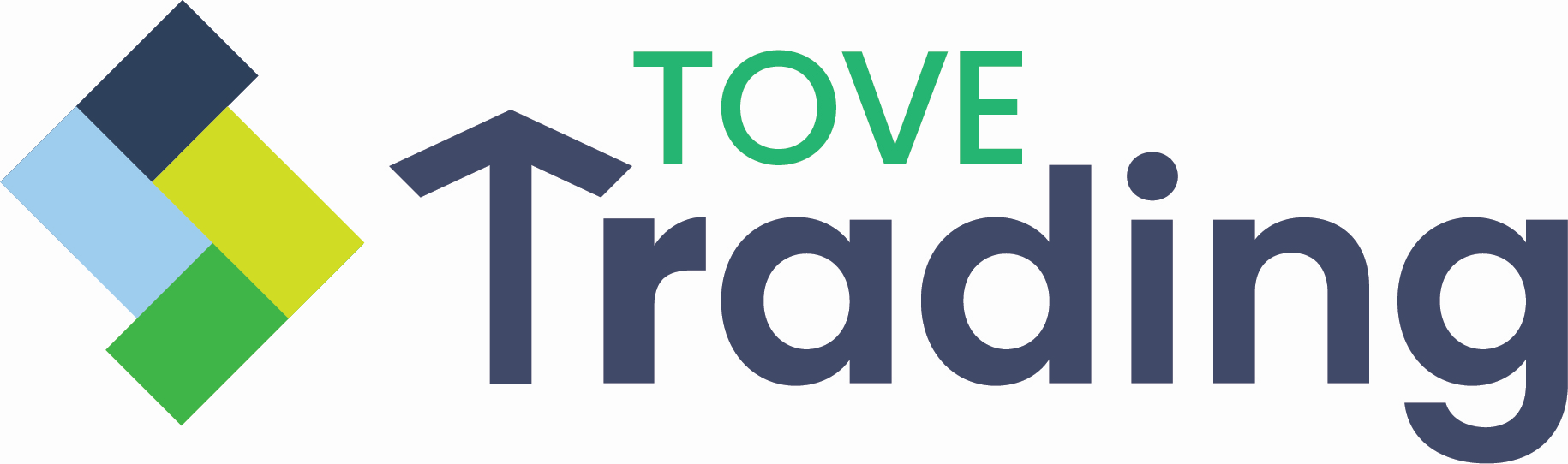 Duty Manager – Leisure Centre
Stantonbury Leisure Centre | Permanent | Full time
Location: Milton KeynesSalary Range: £25979 - £27,803 (dep on experience)An exciting opportunity has arisen for a Full Time Duty Manager to join an enthusiastic, friendly and dynamic team at Stantonbury Leisure Centre in Milton Keynes. We are looking for a highly motivated, enthusiastic individual to join our management. You will need to be customer service focussed, with a can-do attitude and a desire to exceed our member and guest expectations whilst delivering a top-quality service. This position will suit someone who is looking for the chance to progress their career and take on a challenging role. You will lead the on-site operations team, working a variety of shifts and manage and co-ordinate the centre’s day to day operations. You will ensure the centre runs smoothly, in accordance with all legal requirements and health and safety guidelines.Working closely with the Operations Manager and your Duty Managers, you will promote and encourage the wider use of the centre and facilities to increase both usage and income. Ideally we are looking for someone with experience in the Leisure and Hospitality industry, equally if you have management and supervisory skills we would be interested to hear from you. A flexible work approach is needed to meet the business demands in our peak times.As part of the management team you will be on the front line, delivering attentive customer focused service, understanding brand standards and enjoy working as part of a successful team.The successful candidate will:Assist in the day-to-day operational management of the CentreEnsure a safe, clean and welcoming operation, paying particular attention to building presentation and standards of service through effective liaison with all duty staff.Consistently raise performance of the team and encourage personal developmentWork on a rota basis covering the full Centre opening hoursCo-ordinate staffing resources, ensuring that adequate staffing provision is made at all times.Be responsible for building security and opening and closing of the building in accordance with the Centre’s Standard Operating Procedures.Oversee the daily operations of the facility and ensure smooth functioningManage and supervise staff members, including scheduling and trainingHandle customer inquiries, complaints, and issues in a professional and timely mannerMonitor inventory levels and order supplies as neededImplement and enforce company policies and proceduresConduct regular inspections to ensure cleanliness and adherence to quality standardsCollaborate with other departments to coordinate activities and resolve any operational issuesComply with current centre policies and procedures for members, guests and staff, including Safeguarding, GDPR, Fire & Health & Safety.Have to meet the person specification and will be required to apply for a DBS disclosure.About youHave excellent leadership and communication skillsBe able to motivate your teamHave a flexible approach and be able to work under pressure in a calm professional wayAbility to ensure that all policies and procedures are adhered toThe successful candidate will have detailed experience in quality systems, advanced knowledge of pool water treatment and plant operation.You should hold a relevant leisure qualification and have extensive operational experience.Proven experience in a managerial or supervisory roleStrong leadership skills with the ability to motivate and inspire a teamExcellent communication and interpersonal skillsAbility to handle difficult situations with tact and diplomacyDetail-oriented with strong organizational skillsKnowledge of safety regulations and proceduresFlexibility to work evenings, weekends, and holidays as neededIt will be desirable that the post holder has a recognised qualification in Leisure Management, Sports Development or related subject.To hold a current NPLQ (National Pool Lifeguard Qualification) and Pool Plant Operators - however training will be provided if not.Training and development opportunities will be offered.  All staff are encouraged to study further and the trust will actively support staff to obtain relevant further qualifications where possible.Stantonbury Leisure Centre is an enterprise under Tove Trading Ltd (TTL) which is a newly formed wholly owned trading subsidiary of Tove Learning Trust created to look after the Trusts’ commercial interests. Tove Learning Trust is a rapidly growing multi academy trust with 13 schools. The Trust schools have a shared vision and purpose: to deliver outstanding educational experiences that lead to inspiring outcomes. Each academy has a strong individual identity and tailors their educational provision to serve their local community. The Directors of Tove Trading Ltd are committed to safeguarding and promoting the welfare of children, young people and vulnerable adults and expects all staff and volunteers to share this commitment.Closing date: 12 midnight on Wednesday 17th April 2024How to apply:Please submit a covering letter and a copy of your CV to hr@tovetrading.co.ukPlease note:Successful applicants will require an enhanced DBS check